ZÁKLADNÍ ŠKOLA A ZÁKLADNÍ UMĚLECKÁ ŠKOLA JESENICE, příspěvková organizace
 K Rybníku 800, Jesenice, PSČ 252 42 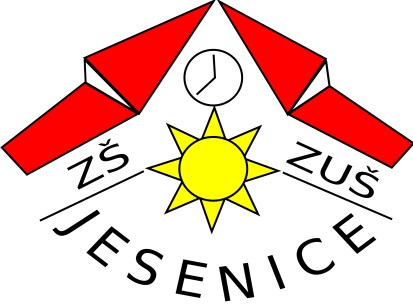 Obor  název oboru Oborová práce Název práce  Autor:	Jméno Příjmení Třída:	třída (římskou číslicí – př. VII. B)Školní rok: 	20…/20… Vedoucí oboru:	(titul) Jméno PříjmeníProhlášeníProhlašuji, že jsem svoji oborovou práci vypracoval/a samostatně pouze s použitím uvedené odborné literatury, webových stránek a pomocí vedoucího oborové práce. Dále prohlašuji, že odevzdaná tištěná podoba se shoduje s elektronickou verzí. V Jesenici dne 		podpis:		